Утверждаю :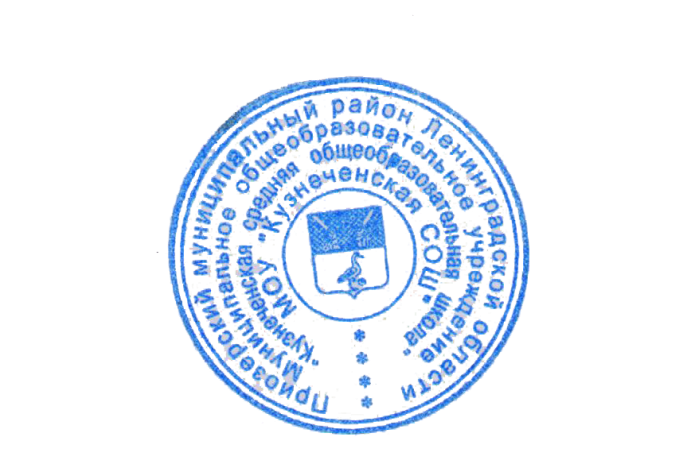 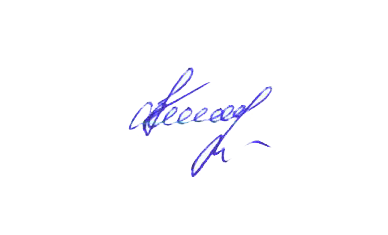 Председатель ГОУМОУ « Кузнеченская СОШ»В.И. Горячкова______________________Положение о постоянных комиссиях Управляющего СоветаМОУ « Кузнеченская СОШ»Общее положениеНастоящее Положение определяет статус , функции , а также порядок формирования и регламент работ комиссий Управляющего совета.Комиссии являются структурным подразделением Совета и создаются в целях изучения вопросов, отнесенных к компетенции Управляющего совета и выработки постановлений заседаний Совета , проектов , локальных нормативных актов. Постоянные комиссии создаются по основным направлениям деятельности Совета. Временные комиссии создаются для подготовки отдельных вопросов деятельности Школы., входящих в компетенцию Совета.Комиссия в своей деятельности руководствуется нормативными актами, действующими в сфере образования , Уставом ОУ, Положением об Управляющем совете. Предложение комиссии носят рекомендательный характер  могут быть утверждены Советом в качестве обязательных решений при условии если они не выходят за рамки полномочий Совета.Совет создает постоянно действующие комиссии(организационно-педагогическая. финансово-экономическая, социально-правовое, по охране здоровья)из числа членов Совета. Количественный состав комиссий не должен превышать 3 человека. По необходимости для решения конкретных вопросов создаются временные комиссии с соответствующими полномочиями и сроком действия.Основные задачи деятельности комиссии Управляющего СоветаКомиссии совета создаются по основным направлениям деятельности Управляющего совета для решения возложенных на них задач.2.1.1Организационно-педагогическая комиссия:- Разрабатывает содержание школьного компонента и вносит предложения и по выбору профильных предметов по предоставлению директора ОУ; - Разрабатывает и корректирует программу развития ОУ по представлению директора  ОУ; -Согласовывает выбор учебников из числа рекомендованных Министерством образования и науки РФ;-Организует «общественную экспертизу» качества образовательных результатов и качества условий организации образовательного процесса; -Наблюдает за состоянием библиотечного фонда и разрабатывает предложения по его пополнению;-Готовит информацию для Управляющего совета о результатах текущей и итоговой успеваемости ( два раза в год); -Разрабатывает рекомендации по обеспечению качества образования в ОУ;2.1.2 Финансово-экономическая комиссия:-Совместно с администрацией рассматривает и выносит на утверждение совета ежегодную бюджетную заявку школы;- Содействует привлечению внебюджетных средств для обеспечения функционирования и развития ОУЦ; планирует расходы внебюджетных средств в соответствии с намеченными Советом целями и задачами;-Осуществляет контроль над расходованием бюджетных и внебюджетных средств, докладывает о результатах контроля совету один раз в учебное полугодие;- Совместно с администрацией ОУ участвует в распределении стимулирующих выплат работникам ОУ;- Готовит соответствующий раздел ежегодного отчета Управляющего совета перед родителями и общественностью;-Содействует материально-техническому оснащению учебных кабинетов;-Создает фонд поощрения из внебюджетных средств;2.1.3 Социально-правовая комиссия:- Осуществляет контроль за соблюдением прав и реализации законных интересов всех участников общеобразовательного процесса;-Готовит проекты решения совета по регулированию нормативно-правовой базы школы, изменений и дополнений в Уставе школы;-Участвует в разработке программы развития ОУ;-Рассматривает исключительные случаи нарушений Устава и правил школьной жизни учащимися;-Рассматривает жалобы учащихся , родителей и учителей о нарушениях их прав;-Исследует зоны конфликтов интересов участников образовательного процесса между собой и системой управления , разрабатывает рекомендации по разрешению конфликта в школьном сообществе;-Организует работу ОУ со средствами массовой информации , социо-культурными организациями на его территории;-Организует социальные проекты в микрорайоне ОУ, привлекает выпускников к их реализации;- Готовит соответствующий раздел ежегодного отчета Управляющего совета перед родителями , обучающимися и общественностью;-Организует работу с детьми , оказавшимися в сложной жизненной ситуации.2.1.4 Комиссия по охране здоровья участников образовательного процесса:- Осуществляет контроль за соблюдением благоприятных условий обучения и воспитания в ОУ;-Осуществляет контроль за организацией питания обучающихся;-Организует школьные спортивно-массовые мероприятия;-Регулирует вопросы расписания учебных занятий;3. Организация работы комиссий.3.1 Возглавляет комиссию председатель , назначаемый Управляющим советом из числа Совета сроком на 3 года. Делопроизводство комиссии ведет его секретарь , избираемый на 3 года из числа членов Совета.3.2 Комиссия организует свою работу в соответствии с планом работы. Заседания комиссии  реже  одного раза в четверть по инициативе председателя.3.3 По каждому из обсуждаемых на заседании вопросов принимается решение, которое фиксируется в протоколе.3.4Решение комиссии принимается большинством голосов. При равенстве голосов решающим признается голос председателя.3.5 Комиссия имеет право выходить с инициативными предложениями в Управляющий совет в рамках своих полномочий.4. Права комиссий Управляющего совета.4.1 При рассмотрении вопросов комиссии имеют право:-Запрашивать документы у администрации или бухгалтерии ОУ по интересующим вопросам;-Принимать объяснения от участников  образовательного  процесса.-Приглашать специалистов для изучения вопроса.-Создавать временные комиссии с привлечением специалистов из числа участников образовательного процесса.5. Контроль за деятельностью комиссии Управляющего совета.5.1 Контроль за деятельностью комиссий осуществляется председателем Управляющего совета , его заместителем в соответствии с планом работы. Материалы комиссии хранятся в отдельных файлах, вместе с документами Совета.